TECHNICKÁ UNIVERZITA V LIBERCIwww.tul.cz	■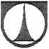 EVROPSKÁ UNIEEvropské strukturální a investiční fondyOperační program Výzkum, vývoj a vzdělávání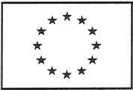 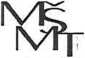 MINISTERSTVO ŠKOLSTVÍ.
MLÁDEŽE A TĚLOVÝCHOVY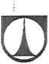 TECHNICKÁ UNIVERZITA V LIBERCIwww.tul.cz	■Bankovní spojení: CSOB Liberec,!.máje 18,Lbe	SWIFT : CEKO CZ PPIBAN:čúčtu: BÚ: xxx	BÚ:	xxxFRIM: xxx	FRIM:	xxxDČ: xxx	DČ:	xxx	Na faktuře, uvádějte číslo objednávky jinak, nebude faktura proplacena!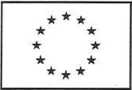 EVROPSKÁ UNIEEvropské strukturální a investiční fondyOperační program Výzkum, vývoj a vzdělávání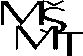 MINISTERSTVO ŠKOLSTVÍ,
MLÁDEŽE A TĚLOVÝCHOVYTECHNICKÁ UNIVERZITA v LIBERCIIČO: 46747885	Daňové registrační číslo: CZ46747885TECHNICKÁ UNIVERZITA v LIBERCIIČO: 46747885	Daňové registrační číslo: CZ46747885TECHNICKÁ UNIVERZITA v LIBERCIIČO: 46747885	Daňové registrační číslo: CZ46747885TECHNICKÁ UNIVERZITA v LIBERCIIČO: 46747885	Daňové registrační číslo: CZ46747885TECHNICKÁ UNIVERZITA v LIBERCIIČO: 46747885	Daňové registrační číslo: CZ46747885TECHNICKÁ UNIVERZITA v LIBERCIIČO: 46747885	Daňové registrační číslo: CZ46747885TECHNICKÁ UNIVERZITA v LIBERCIIČO: 46747885	Daňové registrační číslo: CZ46747885OBJEDNÁVKAOBJEDNÁVKAOBJEDNÁVKAOBJEDNÁVKAOBJEDNÁVKAOBJEDNÁVKAOBJEDNÁVKAČíslo objednávky: OGP/21/8110/589 CPV: 79120000-1,75111000-7Číslo objednávky: OGP/21/8110/589 CPV: 79120000-1,75111000-7Číslo objednávky: OGP/21/8110/589 CPV: 79120000-1,75111000-7Dodavatel:Dobroslav MusilPatentová kancelářZábrdovická 11615 00 BrnoIČ: 64281582e-mail: bendova@patent-musil.czDodavatel:Dobroslav MusilPatentová kancelářZábrdovická 11615 00 BrnoIČ: 64281582e-mail: bendova@patent-musil.czDodavatel:Dobroslav MusilPatentová kancelářZábrdovická 11615 00 BrnoIČ: 64281582e-mail: bendova@patent-musil.czDodavatel:Dobroslav MusilPatentová kancelářZábrdovická 11615 00 BrnoIČ: 64281582e-mail: bendova@patent-musil.czHradí útvar: 16017/176Hradí útvar: 16017/176Hradí útvar: 16017/176Dodavatel:Dobroslav MusilPatentová kancelářZábrdovická 11615 00 BrnoIČ: 64281582e-mail: bendova@patent-musil.czDodavatel:Dobroslav MusilPatentová kancelářZábrdovická 11615 00 BrnoIČ: 64281582e-mail: bendova@patent-musil.czDodavatel:Dobroslav MusilPatentová kancelářZábrdovická 11615 00 BrnoIČ: 64281582e-mail: bendova@patent-musil.czDodavatel:Dobroslav MusilPatentová kancelářZábrdovická 11615 00 BrnoIČ: 64281582e-mail: bendova@patent-musil.czDatum: 11.11.2021Datum: 11.11.2021Datum: 11.11.2021Dodavatel:Dobroslav MusilPatentová kancelářZábrdovická 11615 00 BrnoIČ: 64281582e-mail: bendova@patent-musil.czDodavatel:Dobroslav MusilPatentová kancelářZábrdovická 11615 00 BrnoIČ: 64281582e-mail: bendova@patent-musil.czDodavatel:Dobroslav MusilPatentová kancelářZábrdovická 11615 00 BrnoIČ: 64281582e-mail: bendova@patent-musil.czDodavatel:Dobroslav MusilPatentová kancelářZábrdovická 11615 00 BrnoIČ: 64281582e-mail: bendova@patent-musil.czVyřizuje: xxxVyřizuje: xxxVyřizuje: xxxDodavatel:Dobroslav MusilPatentová kancelářZábrdovická 11615 00 BrnoIČ: 64281582e-mail: bendova@patent-musil.czDodavatel:Dobroslav MusilPatentová kancelářZábrdovická 11615 00 BrnoIČ: 64281582e-mail: bendova@patent-musil.czDodavatel:Dobroslav MusilPatentová kancelářZábrdovická 11615 00 BrnoIČ: 64281582e-mail: bendova@patent-musil.czDodavatel:Dobroslav MusilPatentová kancelářZábrdovická 11615 00 BrnoIČ: 64281582e-mail: bendova@patent-musil.czFinanční zdroj:	■ Investice ■ Provoz	• Rozpočet - DČ xJinýFinanční zdroj:	■ Investice ■ Provoz	• Rozpočet - DČ xJinýFinanční zdroj:	■ Investice ■ Provoz	• Rozpočet - DČ xJinýFinanční zdroj:	■ Investice ■ Provoz	• Rozpočet - DČ xJinýFinanční zdroj:	■ Investice ■ Provoz	• Rozpočet - DČ xJinýFinanční zdroj:	■ Investice ■ Provoz	• Rozpočet - DČ xJinýFinanční zdroj:	■ Investice ■ Provoz	• Rozpočet - DČ xJinýPro projekt Operačního programu Výzkum, vývoj a vzdělávání s názvem „Hybridní materiály pro hierarchické struktury", registrační číslo projektu CZ.02.l.Ol/O.O/O.O/16_019/0000843 u Vás objednáváme:Podání mezinárodní (PCT) přihlášky k patentu:Pro projekt Operačního programu Výzkum, vývoj a vzdělávání s názvem „Hybridní materiály pro hierarchické struktury", registrační číslo projektu CZ.02.l.Ol/O.O/O.O/16_019/0000843 u Vás objednáváme:Podání mezinárodní (PCT) přihlášky k patentu:Pro projekt Operačního programu Výzkum, vývoj a vzdělávání s názvem „Hybridní materiály pro hierarchické struktury", registrační číslo projektu CZ.02.l.Ol/O.O/O.O/16_019/0000843 u Vás objednáváme:Podání mezinárodní (PCT) přihlášky k patentu:Pro projekt Operačního programu Výzkum, vývoj a vzdělávání s názvem „Hybridní materiály pro hierarchické struktury", registrační číslo projektu CZ.02.l.Ol/O.O/O.O/16_019/0000843 u Vás objednáváme:Podání mezinárodní (PCT) přihlášky k patentu:Pro projekt Operačního programu Výzkum, vývoj a vzdělávání s názvem „Hybridní materiály pro hierarchické struktury", registrační číslo projektu CZ.02.l.Ol/O.O/O.O/16_019/0000843 u Vás objednáváme:Podání mezinárodní (PCT) přihlášky k patentu:Pro projekt Operačního programu Výzkum, vývoj a vzdělávání s názvem „Hybridní materiály pro hierarchické struktury", registrační číslo projektu CZ.02.l.Ol/O.O/O.O/16_019/0000843 u Vás objednáváme:Podání mezinárodní (PCT) přihlášky k patentu:Pro projekt Operačního programu Výzkum, vývoj a vzdělávání s názvem „Hybridní materiály pro hierarchické struktury", registrační číslo projektu CZ.02.l.Ol/O.O/O.O/16_019/0000843 u Vás objednáváme:Podání mezinárodní (PCT) přihlášky k patentu:Registrační čísloPůvodciPůvodciStav řízeníPrioritaČ. přihlášky D. přihlášeníPS4435CZPovrchová struktura tělesa a způsob výroby takové povrchové struktury Technická univerzita v LiberciprůzkumPV 2021-287 07.06.2021Fakturovány budou správní poplatky související s podáním přihlásí Patentovou kanceláří Dobroslav Musil.!!! V textu fakturv/v Doznámce musí bvt uvedeno:Fakturovány budou správní poplatky související s podáním přihlásí Patentovou kanceláří Dobroslav Musil.!!! V textu fakturv/v Doznámce musí bvt uvedeno:Fakturovány budou správní poplatky související s podáním přihlásí Patentovou kanceláří Dobroslav Musil.!!! V textu fakturv/v Doznámce musí bvt uvedeno:cy patentu viz Mandátní smlouva mezi TUL acy patentu viz Mandátní smlouva mezi TUL acy patentu viz Mandátní smlouva mezi TUL acy patentu viz Mandátní smlouva mezi TUL apro projekt CZ.02.1.01/0.0/0.0/16_019/0000843Faktura musí být adresována:Technická univerzita v LiberciStudentská 2461 17 Liberecpro projekt CZ.02.1.01/0.0/0.0/16_019/0000843Faktura musí být adresována:Technická univerzita v LiberciStudentská 2461 17 Liberecpro projekt CZ.02.1.01/0.0/0.0/16_019/0000843Faktura musí být adresována:Technická univerzita v LiberciStudentská 2461 17 Libereccy patentu viz Mandátní smlouva mezi TUL acy patentu viz Mandátní smlouva mezi TUL acy patentu viz Mandátní smlouva mezi TUL acy patentu viz Mandátní smlouva mezi TUL aZboží a fakturu dodejte na adresu:Jméno a podpis příkazce operace: Prof. Dr. xxxSprávce rozpočtu:xxxTechnická univerzita v LiberciÚstav pro nanomateriáiy, pokročilé technologie a inovaceBendiova 1409/746117 LiberecJméno a podpis příkazce operace: Prof. Dr. xxxSprávce rozpočtu:xxxTel: 485 35xxxEmail: xxxJméno a podpis příkazce operace: Prof. Dr. xxxSprávce rozpočtu:xxxDodací lhůta:Odborný garant výzkumného programu: prof. Dr. Ing. Miroslav Černík, CSc.Předpokládaná cena: 100.000 Kč bez DPHZpůsob dopravy: